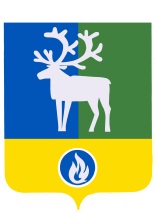 										проектБЕЛОЯРСКИЙ РАЙОН                                   ХАНТЫ-МАНСИЙСКИЙ АВТОНОМНЫЙ ОКРУГ – ЮГРАДУМА БЕЛОЯРСКОГО РАЙОНА  РЕШЕНИЕот 2022 года                                                                                                                              № __ О внесении изменений в приложение к решению Думы Белоярского районаот 4 октября 2021 года № 51Дума Белоярского района р е ш и л а:Внести в приложение «Положение о муниципальном жилищном контроле на территории городского и сельских поселений в границах Белоярского района» к решению Думы Белоярского района от 4 октября 2021 года № 51 «Об утверждении Положения о муниципальном жилищном контроле на территории городского и сельских поселений в границах Белоярского района» следующие изменения:пункт 17 раздела I признать утратившим силу;в разделе III:2.1) подпункт 2 пункта 1 признать утратившим силу;2.2) дополнить пункт 1 подпунктом 5 следующего содержания:«5) профилактический визит.»;2.3) пункт 3 признать утратившим силу;3)  в разделе IV:3.1) пункты 2, 3 изложить в следующей редакции:«2. Без взаимодействия с контролируемым лицом проводятся наблюдение за соблюдением обязательных требований и выездное обследование.3. Контрольные мероприятия без взаимодействия с контролируемым лицом проводятся Инспектором на основании задания руководителя контрольного органа, включая задания, содержащиеся в планах работы контрольного органа, по форме согласно 6 к настоящему Приложению.»;3.2.) дополнить пунктами 18, 19 следующего содержания:«18. Выездное обследование проводится без взаимодействия с контролируемым лицом в порядке, установленном статьей 74 Закона № 248-ФЗ.В ходе выездного обследования на общедоступных (открытых для посещения неограниченным кругом лиц) производственных объектах могут осуществляться:1) осмотр;2) отбор проб (образцов);3) инструментальное обследование (с применением видеозаписи);4) испытание;5) экспертиза.Выездное обследование проводится без информирования контролируемого лица.По результатам проведения выездного обследования не могут быть приняты решения, предусмотренные пунктами 1 и 2 части статьи 90 Закона № 248-ФЗ.19. Профилактический визит проводится в форме профилактической беседы по месту осуществления деятельности контролируемого лица либо путем использования видео конференц-связи. По продолжительности профилактический визит не должен превышать                          одного рабочего дня.Профилактический визит проводится Инспектором контрольного органа по месту осуществления деятельности контролируемого лица.В ходе профилактического визита контролируемое лицо информируется об обязательных требованиях, предъявляемых к его деятельности либо к принадлежащим ему объектам контроля.В ходе профилактического визита Инспектором может осуществляться консультирование контролируемого лица в порядке, установленном статьей 50 Закона № 248-ФЗ.При проведении профилактического визита контролируемым лицам не выдаются предписания об устранении нарушений обязательных требований. Разъяснения, полученные контролируемым лицом в ходе профилактического визита, носят рекомендательный характер.В случае, если при проведении профилактического визита установлено, что объекты контроля представляют явную непосредственную угрозу причинения вреда (ущерба) охраняемым законом ценностям или такой вред (ущерб) причинен, Инспектор незамедлительно направляет информацию об этом руководителю уполномоченного органа для принятия решения о проведении контрольных (надзорных) мероприятий.»;4) дополнить разделом VI следующего содержания:«VI. Обжалование решений контрольного органа, действий (бездействий) должностных лиц, уполномоченных осуществлять контрольРешения контрольного органа, действия (бездействие) должностных лиц, уполномоченных осуществлять муниципальный жилищный контроль, могут быть обжалованы в порядке, установленном главой 9 Федерального закона № 248-ФЗ.Контролируемые лица, права и законные интересы которых, по их мнению, были непосредственно нарушены в рамках осуществления муниципального контроля, имеют право на досудебное обжалование:решений о проведении контрольных мероприятий;актов контрольных мероприятий, предписаний об устранении выявленных нарушений;действий (бездействия) должностных лиц, уполномоченных осуществлять контроль, в рамках контрольных мероприятий.Судебное обжалование решений контрольного органа, действий (бездействия) его должностных лиц, возможно только после их досудебного обжалования, за исключением случаев обжалования в суд решений, действий (бездействия) гражданами, не осуществляющими предпринимательской деятельности.Жалоба подается контролируемым лицом в контрольный орган в электронном виде с использованием единого портала государственных и муниципальных услуг и (или) регионального портала государственных и муниципальных услуг в течение 30 календарных дней со дня, когда контролируемое лицо узнало или должно было узнать о нарушении своих прав.В случае если жалоба содержит сведения и документы, составляющие государственную или иную охраняемую законом тайну, контролируемое лицо подает ее без использования единого портала государственных и муниципальных услуг и (или) региональных порталов государственных и муниципальных услуг непосредственно в контрольный орган одним из следующих способов:лично, обратившись в приемную контрольного органа;почтовой связью по адресу: 628162, Ханты-Мансийский автономный округ – Югра, г. Белоярский, ул. Центральная, д. 9.Жалоба на решение контрольного органа, действия (бездействие) его должностных лиц рассматривается руководителем (заместителем руководителя) контрольного органа. Жалоба на предписание контрольного органа может быть подана в течение 10 рабочих дней с момента получения контролируемым лицом предписания.В случае пропуска по уважительной причине срока подачи жалобы этот срок по ходатайству лица, подающего жалобу, может быть восстановлен контрольным органом (должностным лицом, уполномоченным на рассмотрение жалобы).Лицо, подавшее жалобу, до принятия решения по жалобе может отозвать ее полностью или частично. При этом повторное направление жалобы по тем же основаниям не допускается.Жалоба на решение контрольного органа, действия (бездействие) его должностных лиц подлежит рассмотрению в течение 20 рабочих дней со дня ее регистрации.В случае если для ее рассмотрения требуется получение сведений, имеющихся в распоряжении иных органов, срок рассмотрения жалобы может быть продлен руководителем контрольного органа не более чем на 20 рабочих дней.»;5) приложение 6 изложить в редакции согласно приложению 1 к настоящему решению; 6) приложение 10 изложить в редакции согласно приложению 2 к настоящему решению;Опубликовать настоящее решение в газете «Белоярские вести. Официальный выпуск».Настоящее решение вступает в силу после его официального опубликования, за исключением подпункта 4 пункта 1, вступающего в силу с 1 января 2023 года.Председатель Думы Белоярского района                                                                        А.Г. БерестовГлава Белоярского района                                                                                              С.П. Маненков	                                                               ПРИЛОЖЕНИЕ 1к решению Думы Белоярского районаот ____2022 года № ___ 										ПРИЛОЖЕНИЕ 6к Положению о муниципальном жилищном контроле на территории городского и сельских поселений в границах Белоярского районаФОРМАзадания на проведение контрольного мероприятия без взаимодействия с контролируемым лицом                                                                                                                      Утверждаю                                                                                                                    «____» _____________ 20__г.(указать дату утверждения задания)________________________________________________________________________________ (подпись, должность, фамилия 
и инициалы должностного лица, утверждающего задание)Задание на проведение контрольного мероприятия без взаимодействияс контролируемым лицом № _______________________                                                                                            «____» ___________20 ___ г.(место составления)1. Муниципальный жилищный контроль на территории городского и сельских поселениях Белоярского района 2. Вид контрольного мероприятия без взаимодействия с контролируемым лицом:__________________________________________________________________________________________(указывается наблюдение за соблюдением обязательных требований или выездное обследование)3. Срок проведения контрольного мероприятия:__________________________________________________________________________________________(указывается срок проведения контрольного мероприятия)4. Контрольное мероприятие без взаимодействия с контролируемым лицом проводится:__________________________________________________________________________________________(указывается в случае проведения выездного обследования: по месту нахождения (осуществления деятельности) юридического лица (его филиалов, представительств, обособленных структурных подразделений), месту осуществления деятельности гражданина, месту нахождения объекта контроля)5. Для мероприятия без взаимодействия с контролируемым лицом направляется (направляются):__________________________________________________________________________________________(фамилия, имя, отчество (при наличии), должность уполномоченного на осуществление муниципального контроля должностного лица, которое должно провести контрольное мероприятие без взаимодействия с контролируемым лицом)6. Привлечь к проведению контрольного мероприятия без взаимодействия с контролируемым лицом в качестве экспертов (экспертной организации) / специалистов следующих лиц (для выездного обследования):__________________________________________________________________________________________(фамилия, имя, отчество (при наличии), должность привлекаемого к мероприятию без взаимодействия с контролируемым лицом эксперта (специалиста); в случае указания эксперта (экспертной организации) указываются сведения о статусе эксперта или наименование экспертной организации с указанием реквизитов свидетельства об аккредитации и наименования органа по аккредитации, выдавшего свидетельство об аккредитации); данные указываются в случае привлечения эксперта (экспертной организации) / (специалиста); в случае непривлечения таких лиц пункт может быть исключен)7. Объект (объекты) муниципального контроля, в отношении которого (которых) проводится контрольное мероприятие без взаимодействия с контролируемым лицом:                                                        __________________________________ПРИЛОЖЕНИЕ 2к решению ДумыБелоярского районаот ___ 2022 года № _____ПРИЛОЖЕНИЕ 10к Положению о муниципальном жилищном контроле на территории городского и сельских поселений в границах Белоярского районаГерб Белоярского районаБЕЛОЯРСКИЙ РАЙОНХАНТЫ-МАНСИЙСКИЙ АВТОНОМНЫЙ ОКРУГ - ЮГРААДМИНИСТРАЦИЯ БЕЛОЯРСКОГО РАЙОНАОТДЕЛ МУНИЦИПАЛЬНОГО КОНТРОЛЯ628162, г. Белоярский, ул. Центральная, 11, офис 401телефон: (34670) 2-14-35, e-mail: EvtushenkoOS@admbel.ruПРЕДПИСАНИЕОБ УСТРАНЕНИИ ВЫЯВЛЕННЫХ НАРУШЕНИЙ№ _______В порядке осуществления _______________________________________________________(указывается наименование вида муниципального контроля)____________________________________________________________________________________________________________________________________________________________________на основании решения ___________________________________________________________(указывается ссылка на решение уполномоченного должностного лица органамуниципального контроля о проведении контрольного мероприятия)проведено:___________________________________________________________________________________________________________________________________________________________(указывается контрольное мероприятие)в отношении: __________________________________________________________________________________________________________________________________________________(указывается объект контроля, в отношении которого проведено контрольное мероприятие)расположенного по адресу (местоположению):______________________________________________________________________________________________________________________(указывается адрес (местоположение) места осуществления контролируемым лицом деятельности или места нахождения иных объектов контроля, в отношении которых проведено контрольное мероприятие)В результате проверки выявлено нарушение обязательных требований, выразившееся в:____________________________________________________________________________________________________________________________________________________________________________________________________________________________________________(указываются обстоятельства, в которых выразилось нарушение)Таким образом, выявлен факт нарушения __________________________________________________________________________________________________________________________(указываются фамилия, имя, отчество (при наличии) или наименование организации контролируемого лица)обязательных требований _______________________________________________________________________________________________________________________________________(указать какие нормативные правовые акты содержат обязательные требования)Данное нарушение подтверждается: актом проверки ________________________________________________________________________________________________________________На основании вышеизложенногообязываю:_______________________________________________________________________________(указываются фамилия, имя, отчество (при наличии) или наименование организации контролируемого лица)устранить допущенное нарушение в срок до «___» __________ ______ года.Предписание может быть обжаловано в установленном законом порядке.Невыполнение в срок законного предписания органа (должностного лица), осуществляющего муниципальный контроль, является административным правонарушением, ответственность за которое предусмотрена статьей 19.5 КоАП РФ.Запись об отказе ознакомления с предписанием об устранении нарушений____________________________________________________________________________________________________(должность, фамилия, имя, отчество (при наличии) должностного лица органа муниципального контроля)____________________________________________________________(должностное лицо)(дата, подпись)(Ф.И.О. (при наличии))Предписание получил(а)Предписание получил(а)______________________________________(должность)(должность)(дата, подпись)(Ф.И.О. (при наличии))